Ordre du jourOuverture de l’assemblée et vérification du quorumNomination d’un président et d’un secrétaire d’assembléeLecture et adoption de l’ordre du jourLecture et adoption du procès-verbal de l'assemblée du jeudi 13 avril 2023Mot de bienvenue de la présidente et présentation du rapport d’activités 2023-2024Lecture et adoption des états financiers au 31 décembre 2023 par la trésorièreNomination d'un(e) président(e) et d'un(e) secrétaire d'électionÉlectionsSuspension de l’assemblée pour permettre l’élection des administrateursPrésentation des administrateurs du conseil d’administrationRemerciement aux membres sortantsCommentaires et recommandations de l’assembléeLevée de l'assemblée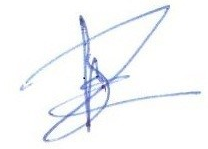 Frédérique PiletPrésidente						